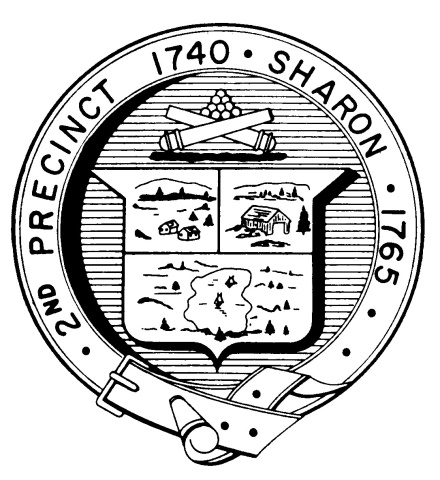 TOWN OF SHARONMEETING NOTICEPOSTED IN ACCORDANCE WITH THE PROVISIONS OF M.G.L. CHAPTER 39 SECTION 23A AS AMENDED.FINANCE COMMITTEEMonday, January 6, 20207:30 p.m.Select Board Meeting Room, Town Hall, 90 South Main StreetAGENDAReview and Make Recommendation regarding Debt Structuring Options for upcoming Town Debt IssuanceReview and Set Salary for Town Clerk PositionDocuments Distributed Since the Last Meeting:Hilltop Securities Debt Models #7 & #8 - Hilltop Securities, Financial Advisor"Feb 2020 Debt Issuance Structuring" - Krishan Gupta, Finance Director Sharon Debt Models Summary Spreadsheet - Krishan Gupta, Finance DirectorSharon Charts Summary of Models - Hilltop Securities, Financial AdvisorInformal Town Clerk Salary Survey Email - Fred Turkington, Town Administrator Roles of the Town Clerk - Town of SharonTown Clerk (Elected) - Town of UptonMinutes to be Voted: December 16, 2019Topics not reasonably anticipated by the Chair in 48 hoursAdjournmentNext meetings: 	January 27th February 10th February 24th Note: Items may not be discussed in the order listed or at the specific time estimated.  Times are approximate.The meeting likely will be broadcast and videotaped for later broadcast by Sharon Community Television